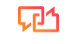 8-битные микроконтроллеры AVRATmega328/PТЕХНИЧЕСКАЯ СПЕЦИФИКАЦИЯ РЕЗЮМЕВведениеAtmel® picoPower® ATmega328/P — это 8-разрядный КМОП-микроконтроллер с низким энергопотреблением, основанный на улучшенной RISC-архитектуре AVR®. Выполняя мощные инструкции за один такт, ATmega328/P достигает пропускной способности, близкой к 1MIPS на МГц. Это позволяет разработчику системы оптимизировать энергопотребление устройства в зависимости от скорости обработки.ОсобенностьСемейство 8-разрядных микроконтроллеров Atmel®AVR® с высокой производительностью и низким энергопотреблениемУсовершенствованная RISC-архитектура131 мощная инструкцияМаксимальное выполнение одного такта32 x 8 рабочих регистров общего назначенияПолностью статическая работаПропускная способность до 20 MIPS на частоте 20 МГцВстроенный 2-тактный множительВысокий Сегменты энергонезависимой памяти Endurance32 КБ внутрисистемной самопрограммируемой флэш-памяти программ1 КБ EEPROM2 КБ Внутренняя статическая памятьЦиклы записи/стирания: 10 000 Flash/100 000 EEPROMСохранение данных: 20 лет при 85°C/100 лет при 25°C(1)Дополнительный раздел кода загрузки с независимыми битами блокировкиВнутрисистемное программирование с помощью встроенной программы загрузкиНастоящая операция чтения во время записиБлокировка программирования для безопасности программного обеспеченияАтмель® QTouch® Поддержка библиотекиЕмкостные сенсорные кнопки, ползунки и колесикиQTouch и QMatrix® ПриобретениеДо 64 сенсорных каналовПериферийный ФункцииДва 8-битных таймера/счетчика с отдельным предделителем и режимом сравненияОдин 16-разрядный таймер/счетчик с отдельным предделителем, режимом сравнения и режимом захватаСчетчик реального времени с отдельным генераторомШесть каналов ШИМ8-канальный 10-разрядный АЦП в корпусах TQFP и QFN/MLFТемпература Измерение6-канальный 10-битный АЦП в корпусе PDIPТемпература ИзмерениеДва последовательных интерфейса SPI Master/SlaveОдин программируемый Серийный USARTОдин байт-ориентированный 2-проводной последовательный интерфейс (Philips I2C-совместимый)Программируемый сторожевой таймер с отдельным встроенным генераторомОдин встроенный аналоговый компараторПрерывание и пробуждение при смене контактаСпециальные функции микроконтроллераСброс при включении и программируемое обнаружение отключения питанияВнутренний калиброванный осцилляторВнешние и внутренние источники прерыванийШесть режимов сна: бездействие, шумоподавление АЦП, энергосбережение, отключение питания, режим ожидания и расширенный режим ожидания.Ввод/вывод и пакеты23 программируемых линии ввода/вывода28-контактный PDIP, 32-контактный TQFP, 28-контактный QFN/MLF и 32-контактный QFN/MLFОперационная Напряжение:–	1,8 - 5,5 ВТемпература Диапазон:–	от -40°C до 105°CКласс скорости:–	0–4 МГц при 1,8–5,5 В–	0–10 МГц при 2,7–5,5 В–	0–20 МГц при 4,5–5,5 ВПотребляемая мощность при 1 МГц, 1,8 В, 25°CАктивный режим: 0,2 мАРежим отключения питания: 0,1 мкАЭнергосберегающий режим: 0,75 мкА (включая 32 кГц RTC)ОглавлениеОписаниеЯдро Atmel AVR® сочетает в себе богатый набор инструкций с 32 рабочими регистрами общего назначения. Все 32 регистра напрямую подключены к арифметико-логическому устройству (АЛУ), что позволяет получить доступ к двум независимым регистрам в одной инструкции, выполняемой за один такт. Полученная в результате архитектура более эффективна в коде, обеспечивая при этом пропускную способность в десять раз выше, чем у обычных микроконтроллеров CISC.ATmega328/P обеспечивает следующие функции: 32 Кбайт внутрисистемно программируемой флэш-памяти с возможностью чтения-записи, 1 Кбайт EEPROM, 2 Кбайт SRAM, 23 линии ввода/вывода общего назначения, 32 рабочих регистра общего назначения, счетчик реального времени (RTC). , три гибких таймера/счетчика с режимами сравнения и ШИМ, 1 последовательный программируемый USART, 1 байт-ориентированный 2-проводной последовательный интерфейс (I2C), 6-канальный 10-битный АЦП (8 каналов в корпусах TQFP и QFN/MLF), программируемый сторожевой таймер с внутренним генератором, последовательный порт SPI и шесть программно выбираемых режимов энергосбережения. В режиме ожидания ЦП останавливается, в то время как SRAM, таймеры/счетчики, порт SPI и система прерываний продолжают функционировать. Режим Power-down сохраняет содержимое регистра, но замораживает генератор, отключая все остальные функции микросхемы до следующего прерывания или аппаратного сброса. В режиме энергосбережения асинхронный таймер продолжает работать, что позволяет пользователю поддерживать базу таймера, пока остальная часть устройства находится в спящем режиме. Режим шумоподавления АЦП останавливает ЦП и все модули ввода-вывода, кроме асинхронного таймера и АЦП, чтобы свести к минимуму шум переключения во время преобразования АЦП. В режиме ожидания кварцевый/резонаторный генератор работает, в то время как остальная часть устройства находится в спящем режиме. Это обеспечивает очень быстрый запуск в сочетании с низким энергопотреблением. В режиме расширенного ожидания основной генератор и асинхронный таймер продолжают работать. В режиме ожидания кварцевый/резонаторный генератор работает, в то время как остальная часть устройства находится в спящем режиме. Это обеспечивает очень быстрый запуск в сочетании с низким энергопотреблением. В режиме расширенного ожидания основной генератор и асинхронный таймер продолжают работать. В режиме ожидания кварцевый/резонаторный генератор работает, в то время как остальная часть устройства находится в спящем режиме. Это обеспечивает очень быстрый запуск в сочетании с низким энергопотреблением. В режиме расширенного ожидания основной генератор и асинхронный таймер продолжают работать.Atmel предлагает библиотеку QTouch® для встраивания емкостных сенсорных кнопок, ползунков и колесиков в микроконтроллеры AVR. Запатентованная система регистрации сигнала переноса заряда обеспечивает надежное распознавание и включает отчеты о касаниях клавиш с полным подавлением дребезга и включает технологию подавления смежных клавиш (AKS™) для однозначного обнаружения ключевых событий. Простая в использовании цепочка инструментов QTouch Suite позволяет исследовать, разрабатывать и отлаживать собственные сенсорные приложения.Устройство изготовлено с использованием технологии энергонезависимой памяти высокой плотности Atmel. Встроенная флэш-память ISP позволяет перепрограммировать программную память в системе через последовательный интерфейс SPI, с помощью обычного программатора энергонезависимой памяти или с помощью встроенной программы загрузки, работающей на ядре AVR. Программа загрузки может использовать любой интерфейс для загрузки прикладной программы во флэш-память приложения. Программное обеспечение в разделе Boot Flash будет продолжать работать, пока обновляется раздел Application Flash, обеспечивая истинную операцию Read-While-Write. Объединяя 8-разрядный RISC-процессор с внутрисистемной самопрограммируемой флэш-памятью на монолитном кристалле, Atmel ATmega328/P представляет собой мощный микроконтроллер, обеспечивающий очень гибкое и экономичное решение для многих встроенных приложений управления.ATmega328/P поддерживается полным набором инструментов разработки программ и систем, включая: компиляторы C, макроассемблеры, программные отладчики/симуляторы, внутрисхемные эмуляторы и оценочные наборы.Конфигурация Резюмеи поддерживать реальный механизм самопрограммирования «чтение во время записи». Существует отдельная секция загрузчика, и инструкция SPM может выполняться только оттуда. В , нет поддержки чтения во время записи и нет отдельного раздела загрузчика. Инструкция SPM может выполняться из всей флэш-памяти.Информация для заказаATmega328Примечание:Это устройство также может поставляться в виде пластин. Пожалуйста, свяжитесь с местным офисом продаж Atmel для получения подробной информации о заказе и минимальных количествах.Упаковка без содержания свинца соответствует требованиям Европейской директивы по ограничению использования опасных веществ (директива RoHS). Также без галогенов и полностью зеленый.Пожалуйста, обратитесь к классам скорости для сравнения скорости и VCC.Катушка.Лидирующий финиш NiPdAu.ATmega328PПримечание:Это устройство также может поставляться в виде пластин. Пожалуйста, свяжитесь с местным офисом продаж Atmel для получения подробной информации о заказе и минимальных количествах.Упаковка без содержания свинца соответствует требованиям Европейской директивы по ограничению использования опасных веществ (директива RoHS). Также без галогенов и полностью зеленый.Пожалуйста, обратитесь к классам скорости для сравнения скорости и VCC.Катушка.Лидирующий финиш NiPdAu.Блок-схемаРисунок 4-1. Блок-схемаПБ[7:0]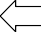 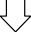 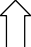 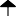 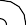 ПК[6:0]ПД[7:0]Т0 ОС0А ОС0ВMISO0 MOSI0 SCK0 SS0AIN0 AIN1ADCMUXПД4 ПД6 ПД5ПБ4 ПБ3 ПБ5 ПБ2ПД6 ПД7АЦП6, АЦП7 ПК[5:0]Конфигурации контактовШтырь-внеРисунок 5-1. 28-контактный PDIP(PCINT14/RESET) PC6 (PCINT16/RXD) PD0 (PCINT17/TXD) PD1 (PCINT18/INT0) PD2 (PCINT19/OC2B/INT1) PD3 (PCINT20/XCK/T0) PD4ВСС ЗАЗЕМЛЕНИЕ (PCINT6/XTAL1/TOSC1) PB6 (PCINT7/XTAL2/TOSC2) PB7 (PCINT21/OC0B/T1) PD5 (PCINT22/OC0A/AIN0) PD6 (PCINT23/AIN1) PD7 (PCINT0/CLKO/ICP1) PB0ПК5 (ADC5/SCL/PCINT13) ПК4 (ADC4/SDA/PCINT12) ПК3 (ADC3/PCINT11)PC2 (ADC2/PCINT10) PC1 (ADC1/PCINT9) PC0 (ADC0/PCINT8) GND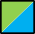 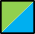 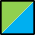 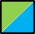 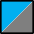 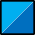 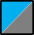 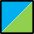 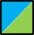 АРЭФ АВККPB5 (SCK/PCINT5) PB4 (MISO/PCINT4)PB3 (MOSI/OC2A/PCINT3) PB2 (SS/OC1B/PCINT2) PB1 (OC1A/PCINT1)Заземление питанияПрограммирование/отладка ЦифровойАналоговый кристалл/осциллографРисунок 5-2. 28-контактный MLF, вид сверхуЗаземление питанияПрограммирование/отладка ЦифровойАналоговый кристалл/CLK(PCINT19/OC2B/INT1) ПД3	1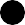 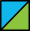 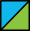 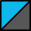 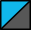 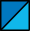 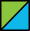 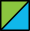 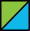 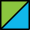 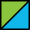 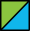 (PCINT20/XCK/T0) ПД4	2ВКК	3ЗАЗЕМЛЕНИЕ	4(PCINT6/XTAL1/TOSC1) ПБ6	5(PCINT7/XTAL2/TOSC2) ПБ7	6(PCINT21/OC0B/T1) ПД5	7Нижняя площадка должна быть припаяна к земле21	ПК2 (АЦП2/PCINT10)20	ПК1 (АЦП1/ПКЦЕНТ9)19	ПК0 (АЦП0/PCINT8)18	ЗАЗЕМЛЕНИЕ17	АРЕФ16	АВКК15	PB5 (SCK/PCINT5)Рисунок 5-3. 32-контактный TQFP, вид сверхуЗаземление питанияПрограммирование/отладка ЦифровойАналоговый кристалл/CLK(PCINT19/OC2B/INT1) PD3 (PCINT20/XCK/T0) ПД4ЗАЗЕМЛЕНИЕ VCC ЗАЗЕМЛЕНИЕ VCC(PCINT6/XTAL1/TOSC1) PB6 (PCINT7/XTAL2/TOSC2) ПБ7PC1 (ADC1/PCINT9) PC0 (ADC0/PCINT8) ADC7GND AREF ADC6 AVCC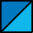 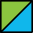 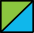 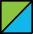 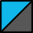 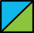 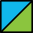 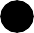 PB5 (SCK/PCINT5)Рисунок 5-4. 32-контактный MLF, вид сверхуЗаземление питанияПрограммирование/отладка ЦифровойАналоговый кристалл/CLK(PCINT19/OC2B/INT1) PD3 (PCINT20/XCK/T0) PD4ЗАЗЕМЛЕНИЕ VCC ЗАЗЕМЛЕНИЕ VCCPCINT6/XTAL1/TOSC1) PB6 PCINT7/XTAL2/TOSC2) ПБ7Нижняя площадка должна быть припаяна к землеPC1 (ADC1/PCINT9) PC0 (ADC0/PCINT8) ADC7GND AREF ADC6 AVCC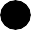 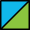 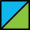 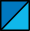 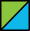 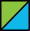 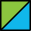 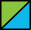 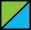 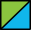 PB5 (SCK/PCINT5)Описание контактовВККЦифровое напряжение питания.ЗАЗЕМЛЕНИЕЗемля.Порт B (PB[7:0]) XTAL1/XTAL2/TOSC1/TOSC2Порт B — это 8-битный двунаправленный порт ввода-вывода с внутренними подтягивающими резисторами (выбираемыми для каждого бита). Выходные буферы порта B имеют симметричные характеристики возбуждения с высокой пропускной способностью как приемника, так и истока. В качестве входов выводы порта B, на которые извне подается низкий уровень, будут источником тока, если активированы подтягивающие резисторы. Выводы порта B находятся в тройном состоянии, когда состояние сброса становится активным, даже если часы не работают.В зависимости от настроек предохранителя выбора тактового сигнала, PB6 может использоваться как вход для инвертирующего усилителя генератора и как вход для внутренней рабочей цепи тактового генератора.В зависимости от настроек предохранителя выбора тактового сигнала, PB7 может использоваться как выход инвертирующего усилителя генератора.Если в качестве источника тактового сигнала микросхемы используется внутренний калиброванный RC-генератор, PB[7:6] используется как вход TOSC[2:1] для асинхронного таймера/счетчика2, если установлен бит AS2 в ASSR.Порт C (ПК[5:0])Порт C — это 7-битный двунаправленный порт ввода-вывода с внутренними подтягивающими резисторами (выбираемыми для каждого бита). Выходные буферы PC[5:0] имеют симметричные характеристики возбуждения с высокой пропускной способностью как приемника, так и истока. В качестве входов выводы порта C, на которые извне подается низкий уровень, будут источником тока, если активированы подтягивающие резисторы. Выводы порта C находятся в тройном состоянии, когда состояние сброса становится активным, даже если часы не работают.ПК6/СБРОСЕсли запрограммирован предохранитель RSTDISBL, PC6 используется как контакт ввода-вывода. Обратите внимание, что электрические характеристики PC6 отличаются от характеристик других контактов порта C.Если предохранитель RSTDISBL не запрограммирован, PC6 используется как вход сброса. Низкий уровень на этом контакте дольше, чем минимальная длина импульса, вызовет сброс, даже если часы не работают. Не гарантируется, что более короткие импульсы вызовут сброс.Различные особенности порта C подробно описаны в разделе «Альтернативные функции порта C».Порт D (PD[7:0])Порт D — это 8-битный двунаправленный порт ввода-вывода с внутренними подтягивающими резисторами (выбираемыми для каждого бита). Выходные буферы порта D имеют симметричные характеристики возбуждения с высокой пропускной способностью как приемника, так и истока. В качестве входов контакты порта D, на которые извне подается низкий уровень, будут источником тока, если активированы подтягивающие резисторы. Выводы порта D находятся в тройном состоянии, когда состояние сброса становится активным, даже если часы не работают.АВККAVCC — это вывод напряжения питания для аналого-цифрового преобразователя, PC[3:0] и PE[3:2]. Он должен быть внешне подключен к VCC, даже если АЦП не используется. Если используется АЦП, его следует подключить к VCC через фильтр нижних частот. Обратите внимание, что PC[6:4] использует цифровое напряжение питания, VCC.АРЕФAREF — это аналоговый эталонный контакт аналого-цифрового преобразователя.ADC[7:6] (только пакеты TQFP и VFQFN)В пакетах TQFP и VFQFN ADC[7:6] служат аналоговыми входами аналого-цифрового преобразователя. Эти выводы питаются от аналогового источника питания и служат 10-битными каналами АЦП.Мультиплексирование ввода/выводаКаждый вывод по умолчанию управляется портом как ввод-вывод общего назначения, и в качестве альтернативы он может быть назначен одной из периферийных функций.В следующей таблице описаны периферийные сигналы, мультиплексированные на контакты PORT I/O.Таблица 6-1. Функция PORT МультиплексированиеРесурсыПолный набор средств разработки, примечания по применению и спецификации доступны для загрузки на http://www.atmel.com/avr.Хранение данныхРезультаты квалификации надежности показывают, что прогнозируемая частота отказов при хранении данных намного меньше 1 PPM в течение 20 лет при температуре 85°C.О примерах кодаЭта документация содержит простые примеры кода, которые кратко показывают, как использовать различные части устройства. В этих примерах кода предполагается, что перед компиляцией включается файл заголовка для конкретной части. Имейте в виду, что не все поставщики компиляторов C включают определения битов в файлы заголовков, а обработка прерываний в C зависит от компилятора. Подтвердите с документацией компилятора C для получения более подробной информации.Для регистров ввода-вывода, расположенных в расширенной карте ввода-вывода, инструкции «IN», «OUT», «SBIS», «SBIC», «CBI» и «SBI» должны быть заменены инструкциями, которые разрешают доступ к расширенному вводу-выводу. О. Обычно «LDS» и «STS» сочетаются с «SBRS», «SBRC», «SBR» и «CBR».Емкостный сенсорный датчикБиблиотека QTouchБиблиотека Atmel® QTouch® предоставляет простое в использовании решение для реализации сенсорных интерфейсов на большинстве микроконтроллеров Atmel AVR®. Библиотека QTouch включает поддержку методов сбора данных Atmel QTouch и Atmel QMatrix®.Сенсорное распознавание можно добавить в любое приложение, подключив соответствующую библиотеку Atmel QTouch для микроконтроллера AVR. Это делается с помощью простого набора API-интерфейсов для определения сенсорных каналов и датчиков, а затем вызова API-интерфейсов сенсорного восприятия для получения информации о каналах и определения состояний сенсорных сенсоров.Библиотека QTouch является БЕСПЛАТНОЙ и загружается с веб-сайта Atmel по следующему адресу: http:// www.atmel.com/technologies/touch/. Подробности реализации и другую информацию см. Руководство пользователя библиотеки Atmel QTouch - также доступен для загрузки с веб-сайта Atmel.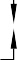 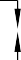 Информация об упаковке11.1.	32-контактный 32А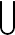 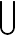 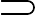 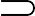 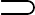 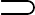 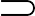 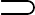 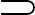 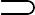 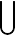 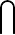 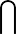 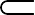 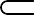 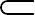 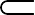 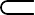 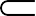 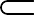 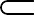 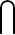 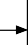 11.2.	32-контактный 32М1-А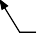 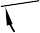 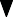 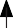 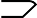 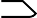 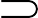 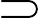 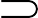 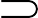 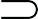 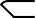 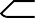 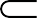 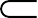 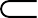 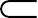 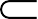 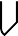 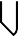 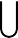 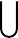 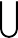 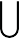 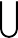 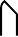 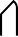 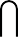 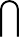 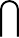 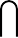 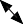 11.3.	28-контактный 28М1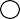 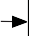 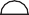 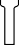 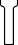 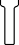 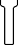 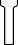 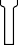 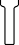 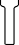 11.4.	28-контактный 28П3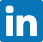 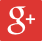 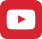 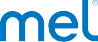 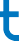 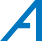 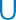 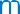 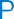 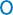 Корпорация Атмел1600 технологий Драйв, Сан-Хосе, Калифорния 95110 USAT: (+1)(408) 441-0311F: (+1)(408) 436-4200|	www.atmel.com© 2016 Корпорация Атмел. / Ред.: Atmel-42735B-328/P_Datasheet_Summary-11/2016Atmel®, логотип Atmel и их сочетания, Enabling Unlimited Possibilities®, AVR® и другие являются зарегистрированными товарными знаками или товарными знаками корпорации Atmel вСША и другие страны. Другие термины и названия продуктов могут быть товарными знаками других лиц.ОТКАЗ ОТ ОТВЕТСТВЕННОСТИ. Информация в этом документе относится к продуктам Atmel. Настоящим документом или в связи с продажей продуктов Atmel не предоставляется никакая лицензия, явная или подразумеваемая, посредством эстоппеля или иным образом, на какое-либо право на интеллектуальную собственность. ЗА ИСКЛЮЧЕНИЕМ ИЗЛОЖЕННЫХ В УСЛОВИЯХ ПРОДАЖИ ATMEL, РАЗМЕЩЕННЫХ НА ВЕБ-САЙТЕ ATMEL, ATMEL НЕ НЕСЕТ НИКАКОЙ ОТВЕТСТВЕННОСТИ И ОТКАЗЫВАЕТСЯ ОТ ЛЮБЫХ ЯВНЫХ, ПОДРАЗУМЕВАЕМЫХ ИЛИ УСТАНОВЛЕННЫХ ЗАКОНОМ ГАРАНТИЙ, КАСАЮЩИХСЯ ПРОДУКТОВ, ВКЛЮЧАЯ, ПОМИМО ПРОЧЕГО, ПОДРАЗУМЕВАЕМУЮ ГАРАНТИЮ ПРОДАЖИ. ДЛЯ ОПРЕДЕЛЕННОЙ ЦЕЛИ ИЛИ НЕНАРУШЕНИЯ ПРАВ. НИ ПРИ КАКИХ ОБСТОЯТЕЛЬСТВАХ ATMEL НЕ НЕСЕТ ОТВЕТСТВЕННОСТИ ЗА ЛЮБЫЕ ПРЯМЫЕ, КОСВЕННЫЕ, КОСВЕННЫЕ, ШТРАФНЫЕ, ОСОБЫЕ ИЛИ СЛУЧАЙНЫЕ УБЫТКИ (ВКЛЮЧАЯ, ПОМИМО ПРОЧЕГО, УБЫТКИ И ПРИБЫЛЬ, ПЕРЕРЫВ ДЕЛОВОЙ ДЕЯТЕЛЬНОСТИ,ВОЗМОЖНОСТИ ТАКИХ ПОВРЕЖДЕНИЙ. Atmel не делает никаких заявлений и не дает гарантий в отношении точности или полноты содержания этого документа и оставляет за собой право вносить изменения в технические характеристики и описания продуктов в любое время без предварительного уведомления. Atmel не берет на себя никаких обязательств по обновлению содержащейся здесь информации. Если специально не указано иное, продукты Atmel не подходят и не должны использоваться в автомобильной промышленности. Продукты Atmel не предназначены, не разрешены и не имеют гарантии для использования в качестве компонентов в приложениях, предназначенных для поддержания жизни.ОТКАЗ ОТ ОТВЕТСТВЕННОСТИ ДЛЯ ВАЖНЫХ ДЛЯ БЕЗОПАСНОСТИ, ВОЕННЫХ И АВТОМОБИЛЬНЫХ ПРИЛОЖЕНИЙ: Продукты Atmel не предназначены и не будут использоваться в связи с какими-либо приложениями, в которых отказ таких продуктов может привести к серьезным травмам или смерти («Критически важные для безопасности Applications») без специального письменного согласия сотрудника Atmel. Критические с точки зрения безопасности приложения включают, помимо прочего, устройства и системы жизнеобеспечения, оборудование или системы для эксплуатации ядерных установок и систем вооружений. Продукция Atmel не предназначена и не предназначена для использования в военных или аэрокосмических приложениях или средах, если только Atmel специально не обозначена как военная. Продукция Atmel не предназначена и не предназначена для использования в автомобильной промышленности, если только Atmel специально не указала ее как предназначенную для автомобилей.ФункцииATmega328/PКоличество выводов28/32Флэш (байт)32КSRAM (байты)2КЭСППЗУ (байты)1 КРазмер вектора прерывания (командное слово/вектор)1/1/2Линии ввода-вывода общего назначения23СПИ2ТВИ (я2С)1USART1АЦП10-битный 15kSPSКаналы АЦП88-битный таймер/счетчики216-битный таймер/счетчики1Скорость [МГц](3)Источник питания [В]Код заказа(2)Упаковка(1)Рабочий диапазон201,8 - 5,5ATmega328-AU ATmega328-AUR(5)32А32Апромышленный(от -40°C до 85°C)ATmega328-MMH(4)28М1ATmega328-ММЧР(4)(5)28М1ATmega328-МУ32М1-АATmega328-МУР(5)32М1-АATmega328-ПУ28П3Тип упаковкиТип упаковки28М128 контактных площадок, корпус 4 x 4 x 1,0, шаг выводов 0,45 мм, Quad Flat No-Lead/Micro Lead Frame Package (QFN/MLF)28П328-выводный пластиковый двухрядный корпус шириной 0,300 дюйма (PDIP)32М1-А32-контактная площадка, корпус 5 x 5 x 1,0, шаг выводов 0,50 мм Quad Flat No-Lead/Micro Lead Frame Package (QFN/MLF)32А32-выводной, тонкий (1,0 мм) пластиковый четырехъядерный плоский корпус (TQFP)Скорость [МГц](3)Источник питания [В]Код заказа(2)Упаковка(1)Рабочий диапазон201,8 - 5,5ATmega328P-AU ATmega328P-AUR(5)32А32Апромышленный(от -40°C до 85°C)ATmega328P-ММЧ(4)28М1ATmega328P-ММЧР(4)(5)28М1ATmega328P-МЮ32М1-АATmega328P-МУР(5)32М1-АATmega328P-PU28П3ATmega328P-AN ATmega328P-ANR(5)32А32Апромышленный(от -40°C до 105°C)ATmega328P-МН32М1-АATmega328P-МНР(5)32М1-АATmega328P-PN28П3Тип упаковкиТип упаковки28М128 контактных площадок, корпус 4 x 4 x 1,0, шаг выводов 0,45 мм, Quad Flat No-Lead/Micro Lead Frame Package (QFN/MLF)28П328-выводный пластиковый двухрядный корпус шириной 0,300 дюйма (PDIP)32М1-А32-контактная площадка, корпус 5 x 5 x 1,0, шаг выводов 0,50 мм Quad Flat No-Lead/Micro Lead Frame Package (QFN/MLF)32А32-выводной, тонкий (1,0 мм) пластиковый четырехъядерный плоский корпус (TQFP)(32-контактный MLF/TQFP)Штырь#(28-контактный MLF) № контакта(28-контактный PIPD) Номер контактаПОДУШКАИСЧЕЗНЕНИЕPCINTАЦП/переменный токОСКТ/С №0Т/С №1USART 0I2C 0СПИ 0115ПД[3]INT1PCINT19OC2B226ПД[4]PCINT20Т0XCK0437ВКК348ЗАЗЕМЛЕНИЕ6--ВКК5--ЗАЗЕМЛЕНИЕ759ПБ[6]PCINT6XTAL1/TOSC18610ПБ[7]PCINT7XTAL2/TOSC29711ПД[5]PCINT21ОС0ВТ110812ПД[6]PCINT22AIN0ОС0А11913ПД[7]PCINT23AIN1121014ПБ[0]PCINT0КЛКОICP1131115ПБ[1]PCINT1OC1A141216ПБ[2]PCINT2OC1BСС0151317ПБ[3]PCINT3ОС2АMOSI0161418ПБ[4]PCINT4МИСО0171519ПБ[5]PCINT5SCK0181620АВКК19--АЦП6АЦП6201721АРЕФ211822ЗАЗЕМЛЕНИЕ22--АЦП7АЦП7231913ПК[0]PCINT8АЦП0242024ПК[1]PCINT9АЦП1252125ПК[2]PCINT10АЦП2262226ПК[3]PCINT11АЦП3272327ПК[4]PCINT12АЦП4СДА0282428ПК[5]PCINT13АЦП5SCL029251ПК[6]/ СБРОСPCINT14(32-контактный MLF/TQFP)Штырь#(28-контактный MLF) № контакта(28-контактный PIPD) Номер контактаПОДУШКАИСЧЕЗНЕНИЕPCINTАЦП/переменный токОСКТ/С №0Т/С №1USART 0I2C 0СПИ 030262ПД[0]PCINT16RXD031273ПД[1]PCINT17TXD032284ПД[2]INT0PCINT18ИДЕНТИФИКАТОР PIN 1PIN-код 1	Бе	Е1	ЕД1 ДС	0°~7°А1	А2	АлОБЩИЕ РАЗМЕРЫ(Единица измерения = мм)Примечания:Этот пакет соответствует стандарту JEDEC MS-026, вариант ABA.Размеры D1 и E1 не включают выступ формы.	допустимый выступ составляет 0,25 мм с каждой стороны. Размеры D1 и E1 являются максимальными размерами пластикового корпуса, включая несоответствие формы.Копланарность выводов составляет максимум 0,10 мм.20.10.2010ИДЕНТИФИКАТОР PIN 1PIN-код 1	Бе	Е1	ЕД1 ДС	0°~7°А1	А2	АлОБЩИЕ РАЗМЕРЫ(Единица измерения = мм)Примечания:Этот пакет соответствует стандарту JEDEC MS-026, вариант ABA.Размеры D1 и E1 не включают выступ формы.	допустимый выступ составляет 0,25 мм с каждой стороны. Размеры D1 и E1 являются максимальными размерами пластикового корпуса, включая несоответствие формы.Копланарность выводов составляет максимум 0,10 мм.20.10.2010ИДЕНТИФИКАТОР PIN 1PIN-код 1	Бе	Е1	ЕД1 ДС	0°~7°А1	А2	АлОБЩИЕ РАЗМЕРЫ(Единица измерения = мм)Примечания:Этот пакет соответствует стандарту JEDEC MS-026, вариант ABA.Размеры D1 и E1 не включают выступ формы.	допустимый выступ составляет 0,25 мм с каждой стороны. Размеры D1 и E1 являются максимальными размерами пластикового корпуса, включая несоответствие формы.Копланарность выводов составляет максимум 0,10 мм.20.10.2010ИДЕНТИФИКАТОР PIN 1PIN-код 1	Бе	Е1	ЕД1 ДС	0°~7°А1	А2	АлОБЩИЕ РАЗМЕРЫ(Единица измерения = мм)Примечания:Этот пакет соответствует стандарту JEDEC MS-026, вариант ABA.Размеры D1 и E1 не включают выступ формы.	допустимый выступ составляет 0,25 мм с каждой стороны. Размеры D1 и E1 являются максимальными размерами пластикового корпуса, включая несоответствие формы.Копланарность выводов составляет максимум 0,10 мм.20.10.2010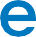 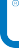 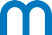 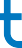 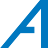 ЗАГЛАВИЕ32А, 32-выводной, размер корпуса 7 x 7 мм, толщина корпуса 1,0 мм, шаг выводов 0,8 мм, тонкий пластиковый четырехъядерный плоский корпус (TQFP)ЧЕРТЕЖ №32АРЕВ.СД Д112	03	Идентификатор контакта 1Е1	Е	ВИД СБОКУВИД СВЕРХУ	А3А2А1К	А0,08 С	ОБЩИЕ РАЗМЕРЫп	(Единица измерения = мм)Д2п	1Выемка № 1	2(0,20 Р)	3Е2Кб	е	лВИД СНИЗУПримечание: стандарт JEDEC MO-220, рис. 2 (Сингуляция наковальни), VHHD-2 .14.03.2014Д Д112	03	Идентификатор контакта 1Е1	Е	ВИД СБОКУВИД СВЕРХУ	А3А2А1К	А0,08 С	ОБЩИЕ РАЗМЕРЫп	(Единица измерения = мм)Д2п	1Выемка № 1	2(0,20 Р)	3Е2Кб	е	лВИД СНИЗУПримечание: стандарт JEDEC MO-220, рис. 2 (Сингуляция наковальни), VHHD-2 .14.03.2014Д Д112	03	Идентификатор контакта 1Е1	Е	ВИД СБОКУВИД СВЕРХУ	А3А2А1К	А0,08 С	ОБЩИЕ РАЗМЕРЫп	(Единица измерения = мм)Д2п	1Выемка № 1	2(0,20 Р)	3Е2Кб	е	лВИД СНИЗУПримечание: стандарт JEDEC MO-220, рис. 2 (Сингуляция наковальни), VHHD-2 .14.03.2014Д Д112	03	Идентификатор контакта 1Е1	Е	ВИД СБОКУВИД СВЕРХУ	А3А2А1К	А0,08 С	ОБЩИЕ РАЗМЕРЫп	(Единица измерения = мм)Д2п	1Выемка № 1	2(0,20 Р)	3Е2Кб	е	лВИД СНИЗУПримечание: стандарт JEDEC MO-220, рис. 2 (Сингуляция наковальни), VHHD-2 .14.03.2014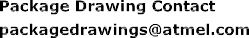 32М1-А, 32 площадки, корпус 5 x 5 x 1,0 мм, шаг выводов 0,50 мм, открытая площадка 3,10 мм, упаковка микровыводной рамы (MLF)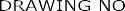 32М1-АФС123ВИД СБОКУВИД СВЕРХУ	А1АуК	Д20,45	ОБЩИЙ ГАБАРИТНЫЕ РАЗМЕРЫ1	(Единица измерения = мм)Р 0,20	23Е2бле0,4 Реф.(4x)	ВИД СНИЗУПримечание. Идентификатор терминала № 1 представляет собой элемент с лазерной маркировкой.24.10.08С123ВИД СБОКУВИД СВЕРХУ	А1АуК	Д20,45	ОБЩИЙ ГАБАРИТНЫЕ РАЗМЕРЫ1	(Единица измерения = мм)Р 0,20	23Е2бле0,4 Реф.(4x)	ВИД СНИЗУПримечание. Идентификатор терминала № 1 представляет собой элемент с лазерной маркировкой.24.10.08С123ВИД СБОКУВИД СВЕРХУ	А1АуК	Д20,45	ОБЩИЙ ГАБАРИТНЫЕ РАЗМЕРЫ1	(Единица измерения = мм)Р 0,20	23Е2бле0,4 Реф.(4x)	ВИД СНИЗУПримечание. Идентификатор терминала № 1 представляет собой элемент с лазерной маркировкой.24.10.08С123ВИД СБОКУВИД СВЕРХУ	А1АуК	Д20,45	ОБЩИЙ ГАБАРИТНЫЕ РАЗМЕРЫ1	(Единица измерения = мм)Р 0,20	23Е2бле0,4 Реф.(4x)	ВИД СНИЗУПримечание. Идентификатор терминала № 1 представляет собой элемент с лазерной маркировкой.24.10.08С123ВИД СБОКУВИД СВЕРХУ	А1АуК	Д20,45	ОБЩИЙ ГАБАРИТНЫЕ РАЗМЕРЫ1	(Единица измерения = мм)Р 0,20	23Е2бле0,4 Реф.(4x)	ВИД СНИЗУПримечание. Идентификатор терминала № 1 представляет собой элемент с лазерной маркировкой.24.10.08Контакт чертежа пакета:packagedrawings@atmel.comЗАГЛАВИЕ28М1,28 контактных площадок, корпус 4 x 4 x 1,0 мм, шаг выводов 0,45 мм,2,4 x 2,4 мм открытая площадка, термоупрочненный пластик, очень тонкий четырехъядерный плоский корпус без свинца (VQFN)ГПХЗБВЧЕРТЕЖ №28М1РЕВ.БД	ШТЫРЬЕ1АСИДЕНЬЯ САМОЛЕТАА1л 	Би 2Б1	Б	(4 МЕСТА)еЕОБЩИЕ РАЗМЕРЫС	0º ~ 15º	ССЫЛКА	(Единица измерения = мм)eBПримечание:	1. Размеры D и E1 не включают заусенцы и выступы пресс-формы.Заусенец или выступ формы не должен превышать 0,25 мм (0,010 дюйма).28.09.01Д	ШТЫРЬЕ1АСИДЕНЬЯ САМОЛЕТАА1л 	Би 2Б1	Б	(4 МЕСТА)еЕОБЩИЕ РАЗМЕРЫС	0º ~ 15º	ССЫЛКА	(Единица измерения = мм)eBПримечание:	1. Размеры D и E1 не включают заусенцы и выступы пресс-формы.Заусенец или выступ формы не должен превышать 0,25 мм (0,010 дюйма).28.09.01Д	ШТЫРЬЕ1АСИДЕНЬЯ САМОЛЕТАА1л 	Би 2Б1	Б	(4 МЕСТА)еЕОБЩИЕ РАЗМЕРЫС	0º ~ 15º	ССЫЛКА	(Единица измерения = мм)eBПримечание:	1. Размеры D и E1 не включают заусенцы и выступы пресс-формы.Заусенец или выступ формы не должен превышать 0,25 мм (0,010 дюйма).28.09.01Д	ШТЫРЬЕ1АСИДЕНЬЯ САМОЛЕТАА1л 	Би 2Б1	Б	(4 МЕСТА)еЕОБЩИЕ РАЗМЕРЫС	0º ~ 15º	ССЫЛКА	(Единица измерения = мм)eBПримечание:	1. Размеры D и E1 не включают заусенцы и выступы пресс-формы.Заусенец или выступ формы не должен превышать 0,25 мм (0,010 дюйма).28.09.012325 Орчард Паркуэй Сан-Хосе, Калифорния 95131ЗАГЛАВИЕ28П3 , 28-выводный (шириной 0,300 дюйма/7,62 мм) пластиковый двухрядный корпус (PDIP)ЧЕРТЕЖ №28П3РЕВ.Б